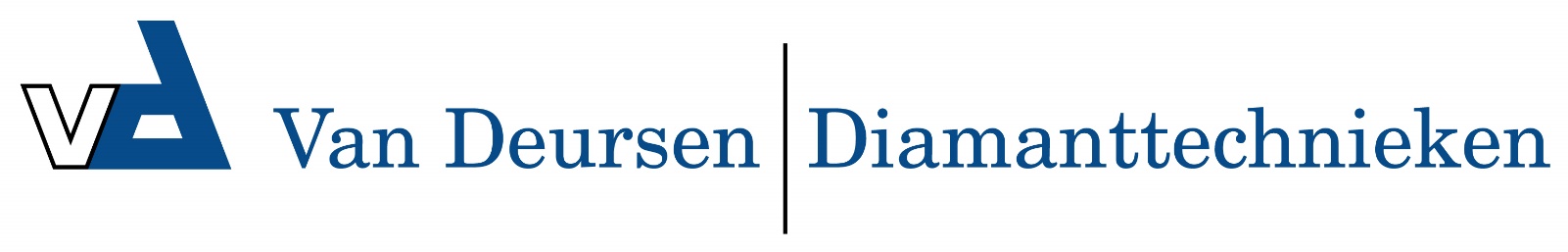 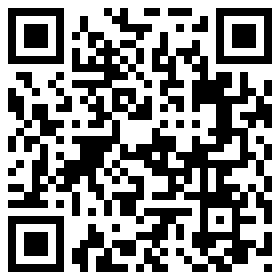 Therm C 15/150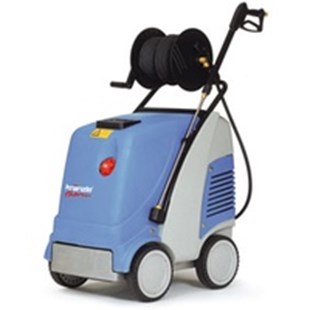 Bedrijfsdruk 30- 150 BarMax. toegelaten druk 170 BarDoorloopcapaciteit 15 l/min (660 l/h)Warmwatertemperatuur 12-80 °CDamptemperatuur 140 CVerwarmingsvermogen 65 kWBrandstoftank 25 ltr.Toerental 1400 t/minEl. aansluitwaarde 400 Volt 8,7A 50HzVermogensopname 4,8 kWVermogensafgifte 3,8 kWGewicht 179 kg